Unit 2 :  Early Addition & Subtraction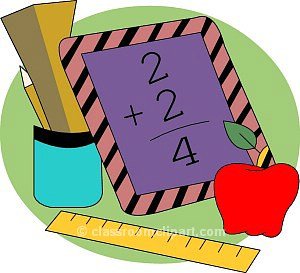 1st grade Math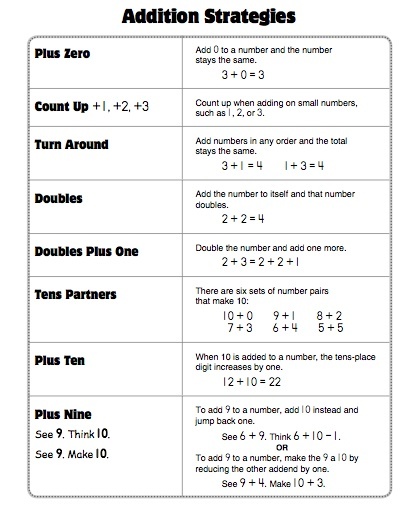 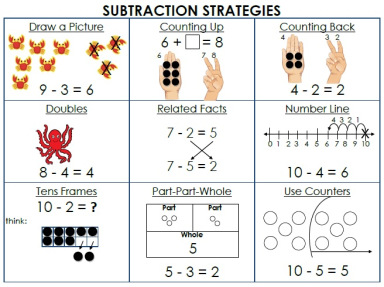 